Reading- Week 3 – Day 2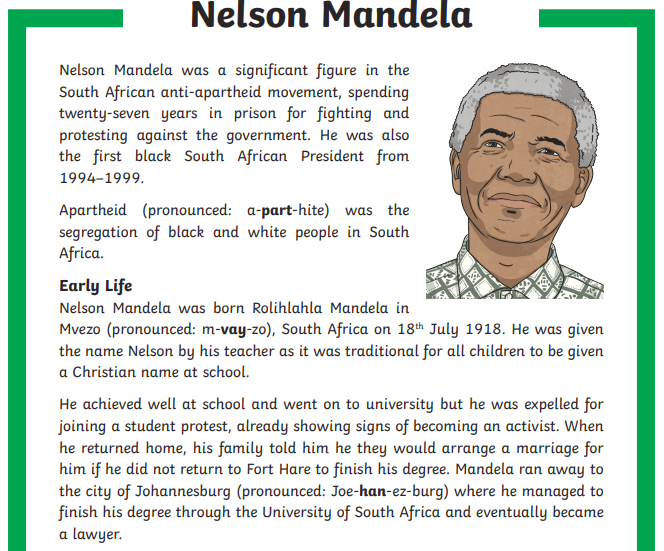 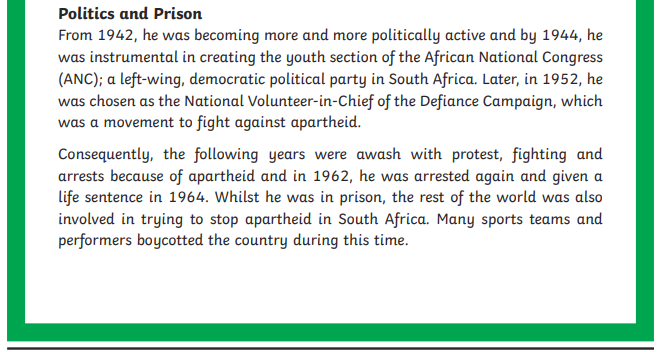 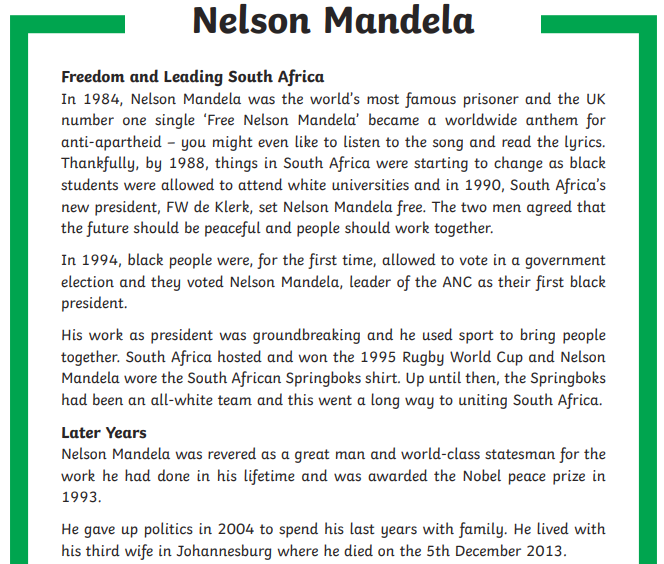 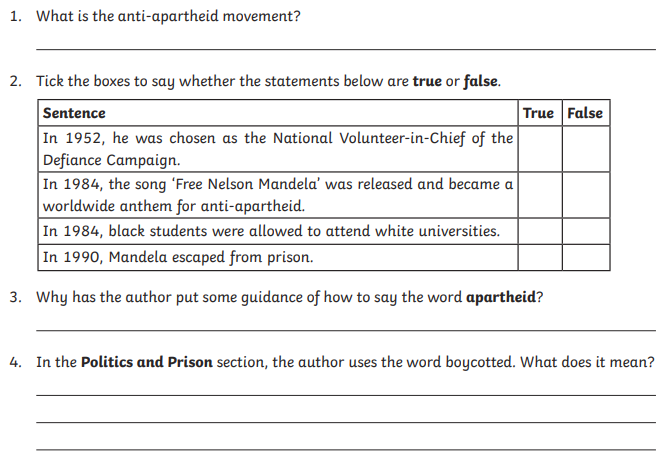 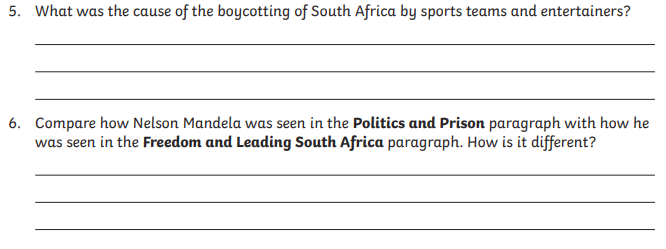 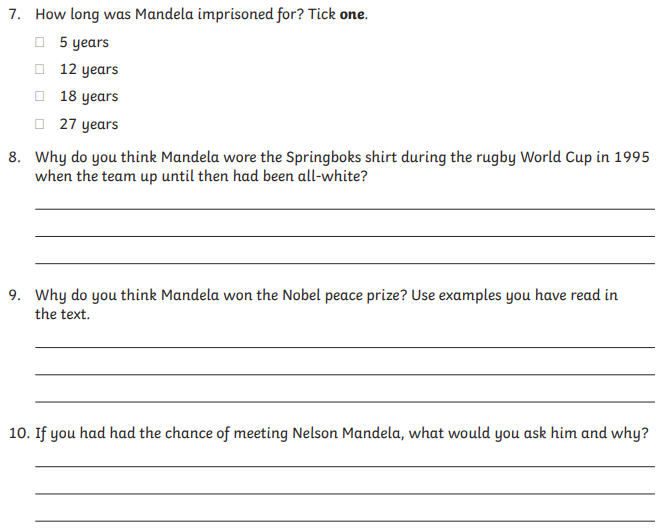 